AVIS DE SOLLICITATION DE MANIFESTATION D’INTERÊT POUR L’ACQUISITION DES MOBILIERS BUREAUTIQUES AU PROFIT DU CENTRE 4C, ISET SILIANADans le cadre du Modernisation de l’Enseignement Supérieur en soutien à l’Employabilité (PROMESSE) financé en partie par l’accord de prêtn° 8590-TN entre la Banque Internationale pour la Reconstruction et le Développement (BIRD) et le Ministère de l’Enseignement Supérieur et de la Recherche Scientifique (MESRS), Institut Supérieur des Etudes Technologiques de Silianaa bénéficié d’un projet PAQ-4C.L’Institut Supérieur des Etudes Technologiques de Siliana sollicite des candidatures en vue de la fourniture des mobiliers bureautiques suivants :Les soumissionnaires intéressés peuvent retirer les termes de références auprès de l’Institut Supérieur des Etudes Technologiques de Siliana, ou le retirer sur son site web : www.isetsl.rnu.tn. Pour obtenir plus d'informations au sujet des termes de références, les candidats intéressés peuvent également s'adresser par email à l’adresse : Anis.benhaddada@gmail.comLes manifestations d’intérêt doivent parvenir par voie postale ou par dépôt direct au bureau d’ordre de l’Institut Supérieur des Etudes Technologiques de Siliana, Avenue nouvelle medina - 6100 Siliana,  au plus tard le 23/05/2019 (Le cachet du Bureau d’Ordre de l’institut fera foi) , avec la mention suivante:« A Ne pas ouvrir, Consultation N° PAQ 4C 02 /2019: ACQUISITION DES MOBILIERS BUREAUTIQUES AU PROFIT DU CENTRE 4C, ISET SILIANA»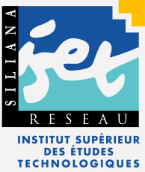 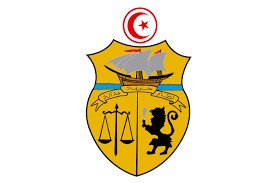 REPUBLIQUE TUNISIENNEMINISTERE DE L’ENSEIGNEMENT SUPERIEURET DE LA RECHERCHE SCIENTIFIQUEProjet PROMESSE - PAQ 4C 2019ArticlesDésignationQuantitéBureau Direction avec retour informatique + caisson01Siège de bureau01Meuble bibliothèque01Table basse rectangulaire01fauteuils visiteur02Porte manteaux03Table pour salle de réunion + Chaises01Sièges ergonomique10